МИНИСТЕРСТВО ОБРАЗОВАНИЯ РЯЗАНСКОЙ ОБЛАСТИОБЛАСТНОЕ ГОСУДАРСТВЕННОЕ ОБРАЗОВАТЕЛЬНОЕ УЧРЕЖДЕНИЕСРЕДНЕГО ПРОФЕССИОНАЛЬНОГО ОБРАЗОВАНИЯ«РЯЗАНСКИЙ ТЕХНОЛОГИЧЕСКИЙ КОЛЛЕДЖ»Цикловая методическая комиссияэкономических дисциплинЕ.П. СпиридоноваЛ.В. ТрушинаТ.И. ОполоникНалоги и налогообложениеучебно-методический комплекс 
для студентов, обучающихся по заочной форме обучения 
по специальности среднего профессионального образования38.02.01 Экономика и бухгалтерский учет (по отраслям)Рязань 2014Составители: Е.П. Спиридонова методист колледжа, к.э.н., Л.В. Трушина преподаватель колледжа, Т.И.Ополоник, преподаватель колледжа, к.т.н.,Рецензенты: П.В. Копылова - главный бухгалтер ООО «Элетек»            Е.М. Тришкова - преподаватель ОГБОУ СПО «РТК» Технические исполнитель: Ю.В. ПоповаСОДЕРЖАНИЕВведение	4Тематический план и содержание учебной дисциплины	6Словарь основных терминов	9Методические указания по решению типовых задач	16Методические указания по выполнению контрольной работы	42Примерный перечень вопросов для подготовки к экзамену	46Литература	48ВведениеУчебно-методический комплекс учебной дисциплины «Налоги и налогообложение» разработан на основе Федерального государственного образовательного стандарта по специальности 38.02.01 «Экономика и бухгалтерский учет (по отраслям)», в соответствии с утвержденным учебным планом.На протяжении всей истории человечества складывалась система налогообложения. Ни одно государство не может существовать без налогов. За счет налоговых взносов, сборов, пошлин и других платежей формируются финансовые ресурсы государства. Налоги обеспечивают реализацию социальной, экономической, оборонной и других функций государства. Налоги составляют неотъемлемый элемент рыночной экономики. Хотя налоги часто вызывают возмущение, без них ни одно государство существовать не сможет.Основная цель изучения предмета "Налоги и налогообложение" является приобретение студентами теоретических знаний в области налогообложения, приобретение практических навыков работы с Налоговым кодексом, другими нормативными документами, умение рассчитывать налоги, уплачиваемые предприятиями.В результате изучения дисциплины студент должен:уметь:ориентироваться в действующем налоговом законодательстве Российской Федерации;Понимать сущность и порядок расчетов налогов.знать:Налоговый кодекс Российской федерации;нормативные акты, регулирующие отношения организации и государства в области налогообложения;экономическую сущность налогов;принципы построения и элементы налоговых систем;виды налогов в Российской Федерации и порядок их расчетов.Программа рассчитана на 18 часов.Приступая к изучению каждой темы, следует ознакомиться с ее содержанием, подобрать и изучить рекомендуемую литературу, составить конспект.Курс "Налоги и налогообложение" изучается в тесной взаимосвязи с дисциплинами «основы бухгалтерского учета», «Финансы, денежное обращение и кредит», «Экономика организации».Учебным планом предусмотрено проведение обзорных и установочных занятий, и, в период лабораторно-экзаменационной сессии, практических занятий.Студенты выполняют домашнюю контрольную работу. Итогом изучения дисциплины является экзамен.К экзамену допускаются студенты выполнившие контрольную работу и получившие положительную оценку.Критерии оценки знаний и умений на экзамене:Процент результативности (правильных ответов):100-85%-«отлично»84-70%-«хорошо»69-55%-«удовлетворительно»Менее 55%-«неудовлетворительно».Тематический план и содержание учебной дисциплины «Налоги и налогообложение»Словарь основных терминовАкциз – косвенный налог, преимущественно на товары широкого потребления и отдельные виды услуг.Бюджет – форма образования и расходования фонда денежных средств, предназначенных для финансового обеспечения задач и функций государства и органов местного самоуправления.Бюджет развития РФ – составная часть федерального бюджета, формируемая в составе капитальных расходов федерального бюджета и используемая для кредитования, инвестирования и гарантийного обеспечения инвестиционный проектов.Бюджет субъекта РФ (региональный бюджет) – форма образования и расходования денежных средств для обеспечения задач и функций, отнесенных к предметам ведения субъекта РФ.Валовая прибыль – часть валового дохода юридического лица, которая остается у него после вычета всех обязательных расходов.Валовый доход – разница меду выручкой предприятия (юридического лица) от реализации продукции и материальными затратами на производство, т.е.  он включает заработную плату и прибыль или заработную плату и чистый доход.Взнос – внесение в уплату чего-нибудь определенных сумм денег.Внебюджетные специальные фонды – денежные фонды, имеющие целевое назначение (расширение социальных услуг населению, стимулирование развития отсталых отраслей инфраструктуры и т.д.), например, Пенсионный фонд, Фонд социального страхования, Государственный фонд занятости населения и др.Государственный бюджет – финансовый план государства, имеющий силу закона и утвержденный Госдумой и Советом Федерации.Государственный внебюджетный фонд – форма образования и расходования денежных средств, образуемых вне федерального бюджета и бюджетов субъектов РФ.Государственный налог – налог, зачисляемый в доход государственного бюджета и регулируемый в плановом порядке.Дань – первичная форма налога с побежденного народа, взимаемая непосредственно с населения в виде натурального налога (скота, мехов, продовольствия, меда, воска и т.д.), который использовался на содержание дружины, аппарата управления и ведения войны.Дивиденд -  доход, получаемый акционером (участником) от юридического лица при распределении части прибыли по принадлежащему ему акциям (долям) в уставном (складочном) капитале этого юридического лица.Доход – деньги или материальные ценности, получаемые от деятельности юридического лица, или получаемые от юридического лица физическим лицом.Доходность -  сравнительная величина, характеризующая отношение полученного дохода к базовому показателю.Затраты – совокупность произведенных выплат в наличной и/или безналичной формах в связи с производством продукции, оказанием услуг, выполнением работ и их реализацией.Законный представитель налогоплательщика – лицо, уполномоченное представлять налогоплательщика на основании закона.Инвестиционный фонд – финансовый институт, участник рынка ценных бумаг, осуществляющий эмиссию собственных акций и инвестиции в ценные бумаги других эмитентов, торговлю ценными бумагами, владеющие инвестиционными ценными бумагами.Инвестиционный налоговый кредит – отсрочка налогового платежа, предоставляемая в целях стимулирования инвестиционной активности и обновления основных средств предприятия на основании кредитного соглашения с налоговыми органами.Индивидуальный предприниматель – физическое лицо, зарегистрированное в установленном порядке и осуществляющее предпринимательскую деятельность без образования юридического лица, в том числе частные нотариусы, частные охранники, частные детективы.Источник выплаты дохода – юридическое или физическое лицо, от которого налогоплательщик получает доход.Квота – доля участия в производстве, сбыте, экспорте и импорте, устанавливаемая для каждого из участников организации, или взнос в уставный фонд (капитал) организации, или ставка налога, взимаемая с единицы налогообложения.Контрибуция – принудительное изъятие денег, ценностей и других материальных средств  с побежденного народа.Косвенные налоги – налоги, взимаемые с населения государством путем повышения цен на товары (в основном на предметы первой необходимости), к которым относятся акцизы, таможенные пошлины и др.Местные налоги и сборы – налоги и сборы, устанавливаемые представительными органами местного самоуправления самостоятельно в соответствии с федеральными законами.Местный бюджет – бюджет муниципального образования, формирование, утверждение и исполнение которого осуществляют органы местного самоуправления.Налоговая декларация – письменное заявление налогоплательщика о полученных доходах и произведенных расходах, источниках доходов, налоговых льготах, исчисленной сумме налога и другие данные, связанные с исчислением и уплатой налога.Налоговая квота – доля оклада налога в источнике налога, которая отражает тяжесть налогового бремени и показывает, какую часть доходов плательщика изымает каждый в отдельности или все налоги в совокупности.Налоговая система – совокупность и структура различных видов налогов, в построении и методах исчисления которых реализуются определенные требования и принципы налогообложения.Налоговая политика  - комплекс мероприятий в области налогообложения, направленный на достижение целей пополнения бюджета государства.Налоговое бремя – обобщенная характеристика действия налогов, указывающая на долю изъятий в совокупном доходе государства или отдельных налогоплательщиков.Налоговое обязательство – экономическое отношение, в силу которого налогоплательщик обязан выполнить все необходимые требования по исчислению и уплате налога, а государства в праве требовать от налогоплательщика исполнение этого обязательства.Налоговый агент – лицо, на которое в соответствии по исчислению, удержанию у налогоплательщика и перечислению в соответствующий бюджет (внебюджетный фонд) налогов и сборов.Налоговый кадастр – перечень объектов налога с указанием их доходности.Налоговый закон – постановление государственной власти, нормативный акт, принятый государственной властью общеобязательные правила.Налоговый кодекс – система налогов и сборов, взимаемых с налогоплательщиков в соответствующий бюджет, законодательно приятая в государстве.Налоговый кредит -  изменение срока уплаты налога налогоплательщиком на определенный срок при наличии определенных оснований, предусмотренных Налоговым кодексом или иным нормативным актом.Налоговый резидент – физическое лицо, фактически находящиеся на территории РФ не менее 183 дней в календарном году.Налоговый режим – особый порядок исчисления уплаты налогов и сборов в течение определенного периода времени, применяемый в случаях и в порядке, установленных Налоговым кодексом.Налогообложение – процесс установления и взимания налогов в государстве, определения видов налогов, налогоплательщиков, объектов налогообложения, налоговых ставок, носителей налогов, порядка уплаты налогов в соответствии с налоговой политикой государства и принципами налогообложения.Налогоплательщик (субъект налога) – юридическое или физическое лицо, на которое законом возложена обязанность по уплате налога в бюджет соответствующего государственного образования.Недоимка – сумма налога (сбора) неуплаченная в установленный законодательством о налогах и сборах срок.Нерезидент – юридическое лицо, действующие в данном государстве, но зарегистрированное как субъект хозяйствования в другом, или физическое лицо, действующие в данном государстве, но постоянно проживающее в другом.Неустойка – денежное возмещение в случае неисполнения или ненадлежащего исполнения одной из сторон какого-нибудь договорного обязательства.Носитель налога – юридическое или физическое лицо, уплачивающие оклад налога субъекту налога, а не государству.Оброк – принудительный, натуральный или денежный сбор, взимаемый государством или помещиком.Объект налога (налогообложения) – операции по реализации товаров (работ, услуг), имущество, прибыль, доход, стоимость реализованных товаров (выполненных работ, оказанных услуг) либо иной объект, имеющий стоимостную, количественную  или физическую характеристики, с наличием которого у налогоплательщика в соответствии с законодательством о налогах и сборах возникают обязанности по уплате налогов и сборов.Оклад налога – сумма налога, исчисленная на весь объект налога за определенный период времени, подлежащая внесению в бюджет.Организация – юридическое лицо, образованное в соответствии с законодательством РФ, а также иностранное юридическое лицо, компания или инок корпоративное образование, обладающие гражданской правоспособностью и созданное в соответствии с законами иностранного государства, международная организация, ее филиалы и представительства , созданные на территории РФ.Оффшорная зона – ограниченная территория, в которой действуют особые льготные экономические условия. Оффшорная зона является разновидностью свободной экономической зоны.Пеня – денежная сумма, устанавливаемая Налоговым кодексом (законом), которую налогоплательщик, плательщик сбора и налоговый агент должны выплатить в случае уплаты причитающихся сумм налогов и сборов, в том числе уплачиваемых  в связи с перемещением товаров через таможенную границу РФ, в более поздние по сравнению с установленным законодательством о налогах и сборах сроки.Подать – имущественный или денежный налог, взимаемый с крестьян, мещан и других слоев населения. Термин «подать» - собирательный, объединяющий в себя и дань, и оброк, и урок, и др.Пошлина – денежные сборы, взимаемые соответствующими государственными органами при выполнении ими определенных функций в суммах, предусмотренных законодательством РФ.Процентная ставка – «цена» денежной ссуды, определяемая в виде отношения величины процента к величине денежной ссуды.Прямой налог – налог, взимаемый с учтенного дохода налогоплательщика или со стоимости принадлежащего ему имущества.Рента – доход, получаемый с капитала, земли, имущества и не связанный с предпринимательской деятельностью.Региональный налог (сбор) или налог (сбор) с субъекта РФ – установленный Налоговым кодексом или законом представительного органа РФ налог (сбор), обязательный к уплате на территории данного субъекта РФ.Сбор – обязательный взнос, взимаемый с юридического или физического лица, уплата которого является одним из условий совершения в отношения плательщика сбора государственными органами, органами местного управления, иными уполномоченными органами и должностными лицами юридически значимых действий, включая предоставление определенных прав или выдачу разрешений (лицензий).Сборщик налогов (сбора) – государственный орган, орган местного самоуправления, другой иной уполномоченный орган или должностное лицо, осуществляющее прием средств в уплату налога (сбора) от налогоплательщика (плательщика сбора).Специальный налоговый режим – особый порядок исчисления и уплаты налогов и сборов в течение определенного периода времени, применяемый в случаях и в порядке, установленном налоговым законодательством. Например, к специальным налоговым режимам можно отнести упрощенную систему налогообложения субъектов малого предпринимательства, систему налогообложения в свободных экономических зонах и др.Структура цены – соотношение отдельных элементов цены, выраженное в процентах по отношению к цене.Субъект налога – налогоплательщик (юридическое или физическое лицо), несущий юридическую ответственность за уплату налога (сбора).Таможенная пошлина – налог, взимаемый при ввозе, вывозе или провозе товаров через территорию РФ.Тариф – разновидность цены, плата, взимаемая с предприятий и населения за услуги (бытовые, коммунальные, транспортные и др.).Таможенный тариф – свод ставок таможенных пошлин с указанием ставок таможенного налога на единицу данного товара.Таможенная льгота – преимущество в виде снижения или отмены таможенных пошлин и ограничений, представляемое отдельным юридическим или физическим лицам.Территориальные бюджеты – совокупность бюджетов республик, входящих в состав РФ, краев, областей, национальных округов, районов городов, поселков и сельских поселений.Уполномоченный представитель налогоплательщика – юридическое или физическое лицо, уполномоченное налогоплательщиком представлять его интересы в отношение с налоговыми (таможенными) органами и другими государственными лицами.Участники налоговых отношений – с донной стороны налогоплательщики (юридические, физические лица, плательщики сборов, налоговые агенты), с другой стороны – налоговые органы сбора и контроля за уплатой налогов и сборов (Министерство по налогам и сборам РФ и его органы, Министерство финансов РФ, министерства и ведомства субъектов РФ, Федеральная служба налоговой полиции, органы государственных внебюджетных фондов, государственные органы исполнительной власти и исполнительные органы местного самоуправления).Физическое лицо – гражданин РФ, иностранный гражданин или лицо без гражданства, проживающие на территории Российской Федерации.Юридическое лицо -  организация, выступающая в качестве субъекта гражданства, в том числе хозяйственных прав и обязанностей, имеющая самостоятельный баланс, печать, расчетный счет в банке, другую символику и действующая на основании устава (положения).Ясак – натуральный налог, взимаемый в виде продовольствия или в большей части мехами.Методические указания по решению типовых задачНалог на добавленную стоимостьРоссийская организация в 20ХХ г. на территории Российской Федерации осуществляла облагаемые налогом на добавленную стоимость виды деятельности.Ниже приведены данные бухгалтерского учета за налоговый период:стоимость отгруженных организацией товаров, операции по реализации которых подлежат обложению налогом на добавленную стоимость (далее — НДС), составила 680 000 руб. (без НДС);в предыдущем налоговом периоде под данную отгрузку был получен от покупателя аванс 30% от суммы договора, НДС с аванса перечислен в бюджет;организацией оприходованы материалы для облагаемой деятельности на сумму 59 000 руб. (в том числе НДС — 9000 руб.);перечислен аванс поставщику в соответствии с договором на сумму 236 000 руб. (в том числе НДС — 36 000 руб.); счет-фактура от поставщика получен;организацией приняты на учет основные средства, оплаченные на 50%, первоначальной стоимостью 80 000 руб., кроме того, НДС - 14 400 руб.;организацией получены акты подрядчиков за выполненные работы по ремонту цеха на сумму 295 000 руб. (в том числе НДС — 45 000 руб.);получен аванс от покупателей под предстоящую поставку товаров в сумме 141 600 руб.Счета-фактуры по приобретенным товарно-материальным ценностям (работы, услуги) оформлены в соответствии с установленным порядком.Определите сумму НДС, подлежащую уплате в бюджет за налоговый период.Решение1.	Определим объект налогообложения и налоговую базу по НДС.Согласно подпункту 1 п. 1 ст. 146 НК РФ объектом налогообложения по НДС признаются операции по реализации товаров на территории Российской Федерации. Налоговая база — стоимость отгруженных товаров (п. 1 ст. 154 НК РФ). Начисляем НДС на стоимость отгруженных товаров: 680 000 х 18% = 122 400 руб. Счет-фактура по отгруженным товарам должен быть предъявлен покупателям не позднее пяти дней после отгрузки товаров.Статьей 167 НК РФ установлено, что налоговая база по НДС должна определяться на наиболее раннюю из дат: дату оплаты (частичной оплаты в счет предстоящей отгрузки) или дату отгрузки. Увеличиваем налоговую базу по НДС на суммы оплаты, частичной оплаты (авансовых платежей), полученных в счет предстоящих поставок товаров (работ, услуг). От покупателей получен аванс 141 600 руб., НДС рассчитываем по расчетной ставке: 141 600 х 18/118 = 21 600 (руб.) (п. 4 ст. 164 НК РФ).Таким образом, НДС, начисленный с налоговой базы, составит: 122 400 + 21 600 = 144 000 (руб.).2.	Определим суммы налогового вычета (входящий НДС) по операциям, облагаемым НДС (п. 4 ст. 170 НК РФ), при условии что все счета-фактуры получены, товары оприходованы (работы выполнены):по оприходованным материалам НДС к вычету — 9000 руб.;с перечисленного аванса НДС принимается к вычету в сумме 36 000 руб.;оплата товарно-материальных ценностей, работ (услуг) не является условием применения налогового вычета по НДС, значит, при принятии на учет основных средств НДС можно принять к вычету в сумме 14 400 руб.;налоговый вычет применяется и в отношении НДС, содержащегося в счетах-фактурах, полученных от подрядчиков, — 45 000 руб.в предыдущем налоговом периоде с аванса, полученного от покупателей, НДС был начислен и перечислен в бюджет; в периоде отгрузки товаров уплаченный НДС может быть принят к вычету: 802 400 х 30% х 18/118 = 36 720 руб. Всего сумма налогового вычета составит: 9000 + 36 000 + 14 400 + 45 000 + 36 720 = 141 120 (руб.).3.	Рассчитаем сумму НДС, подлежащую уплате в бюджет, как разницу между начисленным НДС и налоговыми вычетами по НДС.НДС, подлежащий уплате в бюджет, равен: 144 000 — 141 120 = 2880 (руб.).АкцизыЛикеро-водочный завод в январе . произвел  алкогольной продукции с объемной долей этилового спирта 40% и  вина натурального с объемной долей этилового спирта 12,5%; реализовал соответственно  продукции с объемной долей спирта этилового 40% и  натурального вина. Для производства крепкого алкоголя был приобретен и оплачен спирт —  с объемной долей этилового спирта 95%. У организации имеется банковская гарантия, поэтому авансовый платеж акциза она не уплачивает, спирт приобретен с акцизом. Израсходовано на производство реализованной продукции спирта , потери при хранении и технологической обработке составили .Определите сумму акциза, подлежащую уплате в бюджет.Решение1. Объектом налогообложения в отношении алкогольной продукции являются операции по реализации. Налоговая база — объем реализованной продукции в натуральном выражении. Ставка по алкогольной продукции с объемной долей спирта этилового свыше 9% установлена на . в размере 600 руб. на  безводного спирта. Рассчитаем, сколько содержится безводного спирта в  алкогольной продукции с объемной долей этилового спирта 40%: 3000 х х 0,4= .2.	Определим сумму акциза с объема реализованной алкогольной
продукции:  х 600 руб. = 720 000 руб. Ставка акциза по натуральному вину — 9 руб. за . Акциз на весь объем реализованного натурального вина:  х 9 руб. = 38 500 руб. Итого начислено акциза:720 000 + 49 500 = 769 500 (руб.).3.	Рассчитаем сумму акциза, уплаченного при приобретении этилового спирта, если ставка по этиловому спирту — 93 руб. за  безводного спирта: х 0,95 х 93 руб. = 141360 руб.Налогоплательщик при исчислении суммы акциза на алкогольную продукцию с объемной долей этилового спирта свыше 9% имеет право на налоговый вычет сумм акцизов, уплаченных при приобретении подакцизных товаров и использованных в качестве сырья для производства подакцизной продукции (п. 2 ст. 200 НК РФ).Кроме того, налоговый вычет предоставляется в части безвозвратной потери подакцизной продукции в процессе ее хранения и производства. Налоговый вычет по этиловому спирту составит:[( + ) х 0,95 х 93 руб.] = 112 823 руб.• 4. Определим сумму акциза, подлежащую уплате в бюджет:769500 - 112823 = 656 677  (руб.).Налог на прибыль организацийЗа отчетный период (I квартал 20ХХ г.) в ООО «Альт» имели место следующие хозяйственные операции:приобретены и оплачены материалы на сумму 236 000 руб. (в том числе НДС — 36 000 руб.);начислена заработная плата производственным рабочим — 280 000  руб.,  административно-управленческому  персоналу (далее — АУП) — 140 000 руб., обязательные страховые взносы в Пенсионный фонд Российской Федерации (ПФР), Федеральный фонд медицинского страхования (ФФМС), Фонд социального страхования Российской Федерации (ФСС России) начисляются по максимальным ставкам, тариф страховых взносов на социальное страхование от несчастных случаев на производстве и профессиональных заболеваний —1,1%;получен счет от ООО «Белый ветер» за компьютер — 56 000 руб. (в том числе НДС — 8542,37 руб.), в феврале компьютер введен в эксплуатацию;получен счет и акт от подрядной организации за ремонт производственного помещения — 354 000 руб. (в том числе НДС — 54 000 руб.);поступило на расчетный счет от ФСС России возмещение расходов по больничным листам — 12 000 руб.;утвержден авансовый отчет по командировке: проезд — 5600 руб. (в том числе НДС), проживание в гостинице — 12 500 руб. (в том числе НДС), суточные за пять дней — 5000 руб. в сутки (норма установленная организацией);с расчетного счета оплачены коммунальные услуги I квартала — 21 240 руб. (в том числе НДС — 3240 руб.) и за аренду муниципального имущества — 56 000 руб., НДС — 10 080 руб. (за II квартал);материалы переданы на производство продукции — 150 000 руб.;сформирована себестоимость единицы готовой продукции в части прямых расходов: основная заработная плата — 2000 руб., материалы — 1200 руб., амортизация — 400 руб.; сдано на склад 100 единиц;выдана работнику организации компенсация процентов по ипотеке — 20000руб.;отгружено покупателям 85 ед. продукции; отпускная цена 1 ед. — 12 600 руб. (без НДС);начислен налог на имущество 45 000 руб.;начислен доход в связи с участием в договоре о совместной деятельности — 120 000 руб.Рассчитайте авансовые платежи по налогу на прибыль организаций за I квартал (пониженные ставки организация не применяет).Решение1.	Определим расходы в целях налогообложения. Прямые расходы относятся к расходам текущего отчетного (налогового) периода по мере реализации продукции, в стоимости которой они учтены (п. 2 ст. 318 НК РФ).Приобретенные материалы будут отнесены на расходы в момент их списания на себестоимость реализованной продукции. На единицу реализованной продукции расход материалов составляет 1200 руб., значит, на всю отгруженную продукцию: 1200 х 85 = 102 000 (руб.). Стоимость остальных материалов 150 000 - 102 000 = 48 000 (руб.) останется в составе незавершенного производства на 1 апреля 20ХХ г.Начисленную заработную плату рабочих следует распределить между реализованной продукцией, готовой продукцией и незавершенным производством. В расходах будет учтена заработная плата только в части отгруженной покупателям продукции — 85 ед. продукции: 2000 х 85 = 170 000 (руб.). Заработная плата рабочих, приходящаяся на остаток готовой продукции на складе, будет списана в момент реализации оставшихся 15 ед. продукции в следующем отчетном периоде.Амортизация основных средств производственного назначения в составе прямых расходов: 400 х 85 = 34 000 (руб.).Всего прямые расходы составят: 102 000 + 170 000 + 34 000 = = 306 200 (руб.).2.	Заработная плата АУП 140 000 руб. включается в состав косвенных расходов с учетом обязательных страховых взносов: 140 000 х 30% = 42 000 (руб.) (на практике страховые взносы начисляются в отношении каждого работника).В состав косвенных расходов относят и обязательные страховые взносы, начисленные на заработную плату рабочих: 280 000 х 30% = = 84 000 (руб.).Начислим взносы на социальное страхование от несчастных случаев на производстве и профессиональных заболеваний на заработную плату всего персонала: 420 000 х 1,1% = 4620 (руб.).Приобретенный компьютер введен в эксплуатацию в феврале, значит, с марта организация начисляет амортизацию исходя из срока полезного использования компьютера от двух до трех лет. Предположим, что выбран срок три года. Ежемесячная норма амортизации: 1/36 х 100 = 2,77%; ежемесячные амортизационные начисления: (56 000 - 8542,37) х 2,77% = 1315 (руб.).Услуги других организаций, связанные с производственным процессом, являются косвенными расходами и подлежат списанию в полном объеме в сумме 300 000 руб.Поступившее возмещение от фонда социального страхования на выплату пособий по временной нетрудоспособности не учитывается в целях налогообложения, так как источником начисления пособий по временной нетрудоспособности являются взносы в части в ФСС России.Командировочные расходы включаются в состав косвенных расходов без НДС и в пределах норм суточных: (5600 + 12 500) : 1,18 + 25 000 = 40 339 (руб.).Коммунальные расходы 1 квартала списываются единовременно в размере 18 000 руб.Услуги по аренде муниципального имущества перечислены за II квартал и относятся к нему, поэтому в составе расходов I квартала не учитываются.В состав расходов на оплату труда включаются расходы на возмещение затрат работников по уплате процентов по займам (кредитам) на приобретение и (или) строительство жилого помещения. Указанные расходы для целей налогообложения признаются в размере, не превышающем 3% суммы расходов на оплату труда (п. 24.1 ст. 255 НК РФ). Фонд заработной платы составляет 420 000 руб., предельный размер компенсации в целях налогообложения — 420 000 х 3% = 12 600 руб., остальная сумма 7400 руб. (20 000 - 12 600) будет отнесена на собственные источники организации (прибыль после налогообложения).Налог на имущество — региональный налог уменьшает налоговую базу по налогу на прибыль организаций в сумме 45 000 руб. (подп. 1 п. 1 ст. 264 НК РФ).Всего косвенные расходы составят: (140 000 + 42 000 + 84 000 + 4620+1315 + 300 000 + 40 339+18 000+ 12 600+45 000) = 687 874 (руб.). Сумма косвенных расходов на производство и реализацию, осуществленных в отчетном (налоговом) периоде, в полном объеме относится к расходам текущего отчетного (налогового) (п. 2 ст. 318 НК РФ).Итого расходов: 306 200 + 687 874 = 994 074 (руб.).3. Определим состав доходов.Отпускная цена единицы продукции без НДС — 12 600 руб., выручка (без НДС) от отгруженной продукции: 12 600 х 85 = 1 071 000 (руб.).Доход по договору о совместной деятельности в сумме 120 000 руб. является внереализационным доходом и включается в состав доходов на последний день отчетного (налогового) периода (п. 5 ст. 271 НК РФ).Итого доходов: 1 071 000 + 120 000 = 1 191 000 (руб.).Налоговая база по налогу на прибыль: 1 191 000 - 994 074 =  196 926 (руб.).Авансовые платежи по налогу на прибыль организаций за I квартал в федеральный бюджет 3938 руб. (196 926 х 2%) в бюджет субъекта Российской Федерации — 35 447 руб. (196 926 х 18%).Налог на добычу полезных ископаемыхВ 2014 году организация извлекла из недр 800 т минерального сырья, в котором содержится 200 т полезных ископаемых – камнесамоцветного сырья.Из указанных 800 т минерального сырья 10 т направлено на собственные технологические нужды (содержится 2,5 т полезных ископаемых).Из оставшихся 790 т минерального сырья:в отношении 600 т закончен комплекс технологических операций, извлечено 150 т полезных ископаемых, из которых 110 т реализовано в этом же налоговом периоде: 50 т по цене 2400 руб. за 1 т (с учетом НДС);60 т по цене 2500 руб. за 1 т (с учетом НДС);в отношении 190 т минерального сырья комплекс технологических операций по извлечению полезных ископаемых будет закончен в следующем налоговом периоде.Ставка налога на добычу полезных ископаемых по камнесамоцветному сырью – 6,5%.Определите сумму налога на добычу полезных ископаемых.РешениеВ соответствии со ст. 338 НК РФ налоговая база определяется как стоимость добытых полезных ископаемых. При этом стоимость добытых полезных ископаемых исчисляется как произведение количества добытых полезных ископаемых, определяемого в соответствии со ст. 339 НК РФ, и стоимости единицы добытого полезного ископаемого, оцениваемой в соответствии со ст. 340 НК РФ.Рассчитываем цены реализованного полезного ископаемого без НДС:2400*100/118=2034 руб./т;2500*100/118=2119 руб./т.Выручка от реализации полезного ископаемого составила:50*2034+60*2119=228840 руб.Стоимость единицы полезного ископаемого как средневзвешенная цена реализации равна:228840/(50+60)=2080 руб.Как правило, количество реализованного добытого полезного ископаемого не совпадает с количеством добытого. Это связано с наличием нереализованных остатков добытого полезного ископаемого на начало и на конец налогового периода. Для целей налогообложения не имеет значения, когда было добыто полезное ископаемое, реализованное в данном налоговом периоде. Если оно было реализовано, его цена должна быть учтена при определении выручки в соответствии со ст. 340 НК РФ. Также не имеет значения, было ли реализовано все добытое в налоговом периоде полезное ископаемое. Ведь для расчета налоговой базы берется все количество добытого полезного ископаемого, а не та его часть, которая была реализована.Следует также заметить, что налог исчисляется в отношении всех полезных ископаемых, добытых (извлеченных) из недр (отходов, потерь) в соответствующем налоговом периоде, то есть в отношении которых завершен весь комплекс технологических операций (процессов), предусмотренных техническим проектом разработки месторождения полезных ископаемых, и которые доставлены (транспортированы) до склада готовой продукции (узла учета, входа в магистральный трубопровод, пункта отгрузки потребителю или на переработку, границы раздела сетей с получателем и тому подобных условий). Налог исчисляется также в отношении полезных ископаемых, содержащихся в минеральном сырье, реализованном до завершения всего комплекса технологических операций (процессов), предусмотренных техническим проектом разработки месторождения полезных ископаемых, либо при его использовании на собственные технологические или производственные нужды.Организацией было добыто 200 т полезного ископаемого. Его стоимость (налоговая база) равна:200*2080=416000 руб.Ставка налога на добычу полезных ископаемых равна 6,5%.Сумма налога на добычу полезных ископаемых составляет:416000*6,5/100=27040 руб.Водный налогОАО «Вариант» совершало следующие виды деятельности с использованием четырех объектов налогообложения за первый квартал 20ХХ г.:произвело забор воды из поверхностных вод реки Волги в размере ; ставка при заборе воды в пределах лимита установлена в размере 294 руб.;использовало акваторию водного объекта за исключением лесосплава в плотах и кошелях для добычи морской соли; площадь акватории , в Азовском море; налоговая ставка установлена в размере 44,88 руб.;использовало водный объект без забора воды для целей гидроэнергетики; количество выработанной энергии — 19 230 000 кВт/ч; в бассейне реки Волги; налоговая ставка установлена в размере 9,84 руб. за 1000 кВт/ч выработанной энергии;сплавляло древесину в объеме  на расстояние  по реке Волге; налоговая ставка установлена в размере 1636,08 руб. за каждые  сплава.Определите сумму водного налога за первый квартал 20ХХ г.Решение1. При заборе воды налоговая база определяется как объем воды, забранной из водного объекта за налоговый период (п. 2 ст. 333.10 НК РФ). При заборе воды сверх установленных квартальных (годовых) лимитов водопользования налоговые ставки в части такого превышения устанавливаются в пятикратном размере налоговых ставок (п. 2 ст. 333.12 НК РФ).Исчисляем сумму водного налога по лимиту: х 294 руб.:  = 529 руб. Исчисляем сумму водного налога сверх лимита:(2355 руб. - 1800 руб.) х 294 руб. х 5 :  = 816 руб. Общая сумма налога529 руб. + 816 руб. = 1345 руб.2.	При использовании акватории поверхностных водных объектов ставка водного налога установлена на год. Исчисляем сумму водного налога за использование акватории в Азовском море за квартал: х 44,88 руб.: 4 = 132 396 руб.3.	При использовании водных объектов без забора воды для целей гидроэнергетики ставка водного налога установлена на 1000 кВт/ч электроэнергии. Исчисляем сумму водного налога для целей гидроэнергетики:19 230 000 кВт/ч х 9,84 руб. = 189 223 руб.4.	При использовании водных объектов для целей сплава древесины в плотах и кошелях налоговая база определяется как произведение выраженного в тыс. м3 объема древесины, сплавляемой в плотах и кошелях за налоговый период, и расстояния сплава, выраженного в км и деленного на 100. Исчисляем сумму водного налога за сплав древесины: х  х 1636,8 : 100 = 1 473 120 руб.Общая сумма налога по всем видам водопользования составит 1 796 084 руб.Сборы за пользование объектами животного мира и водных биологических ресурсовРыбопромысловая компания «Невод» получила разрешение на ведение рыбного промысла на . от 11 марта . на два вида биоресурсов в Дальневосточном бассейне: трески (5000 т) и палтуса (1500 т).В разрешении определены сроки промысла:для трески — с 13 марта . по 20 апреля .;палтуса — с 13 марта . по 1 июля . Рассчитайте сумму сбора.РешениеСтавка сбора за 1 т трески составляет 3000 руб., а за 1 т палтуса — 3500 руб. (п. 4 ст. 333.3 НК РФ).Сумма сбора за право вылова трески составит 15 000 000 руб. (5000 т  х 3000 руб.).Сумма сбора за право вылова палтуса составит 5 250 000 руб. (1500 т  х 3500руб.).При получении лицензии (разрешения) перечисляется разовый взнос в размере 10% общей суммы исчисленного сбора. Оставшиеся 90% исчисленной суммы сбора приходятся на регулярные взносы, которые уплачиваются в течение всего срока действия лицензии (разрешения) ежемесячно не позднее 20-го числа в течение разрешенного срока промысла данного объекта биоресурсов (п. 2 ст. 333.5 НК РФ).Разовый взнос необходимо заплатить при получении разрешения по сроку 13 марта . в размере 10% исчисленной суммы сбора — 2 025 000 руб. (15 000 000 руб. + 5 250 000 руб.) х 10%.Общая сумма регулярного взноса составит 18 225 000 руб. (20 250 000 руб. х 90%).Государственная пошлинаОрганизация А — продавец заключила договор купли-продажи недвижимости (здания производственного цеха) с организацией Б.Определите размер государственной пошлины за юридические действия по переходу права собственности здания от продавца к покупателю.РешениеПри заключении договора купли-продажи недвижимости осуществляется два регистрационных действия: регистрация перехода права собственности на объект недвижимости и непосредственно самого права собственности.За государственную регистрацию прав, ограничений (обременений) прав на недвижимое имущество, договоров об отчуждении недвижимого имущества с юридических лиц взимается государственная пошлина в размере 15 000 руб. (п. 22 ст. 333.33 НК РФ). Если за совершением юридически значимого действия одновременно обратились несколько плательщиков, не имеющих права на льготы, государственная пошлина уплачивается плательщиками в равных долях (п. 2 ст. 333.18 НК РФ).Продавец и покупатель за регистрацию договора купли-продажи недвижимости уплатят по 7500 руб., за регистрацию права собственности на здание покупатель уплатит 15 000 руб.Налог на имущество организацийТорговая организация «Альфа» находится в Москве. На балансе организации «Альфа» (счет 01 «Основные средства») числятся:земельный участок в Рязанской области (на нем планируется строительство склада);производственное здание в Рязанской области;здание центрального офиса в г. Рязань, которое является памятником федерального значения.По итогам I квартала 20ХХ г. бухгалтер организации «Альфа» располагает следующей информацией.Остаточная стоимость всех основных средств организации «Альфа» в целом (разница остатков по счетам 01 «Основные средства» и 02 «Амортизация основных средств») в I квартале 20ХХ г. изменялась следующим образом.Остаточная стоимость имущества и каждого из объектов недвижимости с учетом начисленной амортизации в этот же период изменялась следующим образом.Земельные участки не подлежат амортизации (п. 16 ПБУ 6/01 «Учет основных средств»).Определите авансовый платеж по налогу на имущество организаций за I квартал 20ХХ г.РешениеВ Законе Рязанской области от 26.11.2003 № 85-ОЗ "О налоге на имущество организаций на территории Рязанской области" (в редакции от 08.02.2010 № 3-ОЗ) предусмотрена уплата авансовых платежей по итогам I квартала, полугодия и девяти месяцев налогового периода. Срок уплаты — не позднее 1 мая, 1 августа и 1 ноября календарного года.Организация «Альфа» должна рассчитать и уплатить авансовый платеж по налогу на имущество за 1 квартал 20ХХ г. не позднее 1 мая 201Х г.Определим объект налогообложения по налогу на имущество организаций.Исключим из общей остаточной стоимости основных средств организации стоимость основного средства, которое не облагается налогом на имущество. Это земельный участок. Он не признается объектом налогообложения согласно подп. 1 п. 4 ст. 374 НК РФ.Для этого из остатков на счете 01 «Основные средства» на 1-е число каждого месяца I квартала 20ХХ г., а также на 1 апреля 20ХХ г. вычитаем стоимость земельного участка на ту же дату.3. Определим среднюю стоимость всего облагаемого имущества за I квартал 20ХХ г.Для этого суммируем значения остаточной стоимости имущества, подлежащего обложению налогом на имущество, на 1 января, 1 февраля, 1 марта и 1 апреля 20ХХ г. и делим полученную сумму на 4 (количество месяцев в I квартале, увеличенное на 1):(13 075 700 руб. + 13 011 900 руб. + 13 038 100 руб. + 12 884 900 руб.): 4= 13 002 650руб.4. Исчислим авансовый платеж за I квартал 20ХХ г.Среднюю стоимость облагаемого имущества за I квартал 20ХХ г. умножаем на ставку налога на имущество — 2,2%, а затем полученное произведение делим на 4:13 002 650 руб. х 2,2% : 4 = 71 515 руб.Транспортный налогНа ООО «Лютик» (действующий на территории Рязанской области) зарегистрировано три легковых автомобиля:ТС-1 с мощностью двигателя .с;ТС-2 с мощностью двигателя .с;ТС-3 с мощностью двигателя .с. (приобретен и поставлен на учет в ГИБДД в июле).Ставки налога, установленные законом субъекта Российской Федерации, составляют:•	для автомобилей с мощностью двигателя до .с. — 10 руб./л.с;•	автомобилей с мощностью двигателя от 100 до .с. — 20 руб./л.с.В соответствии с законом субъекта Российской Федерации в течение года ООО «Лютик» перечислило авансовых платежей на общую сумму 1863 руб.Рассчитайте сумму налога, подлежащую уплате в бюджет по каждому транспортному средству.РешениеНалоговая база определяется в отношении транспортных средств, имеющих двигатели, как мощность двигателя транспортного средства в л.с.1. Рассчитаем сумму налога, подлежащую уплате в бюджет по каждому транспортному средству:ТС-1: .с. х 10 руб./л.с. = 900 руб.; ТС-2: .с. х 10 руб./л.с. = 750 руб.ТС-3 было поставлено обществом на учет только в июле, поэтому при расчете транспортного налога в отношении него будет использован коэффициент 0,5 (6 : 12).ТС-3: .с. х 20 руб./л.с. х 0,5 = 1250 руб. Общая сумма налога составит:900 руб. + 750 руб. + 1250 руб. = 2900	 руб.Сумма налога, подлежащая уплате по окончании налогового периода, составит:2900 руб. – 1863 руб. = 1037 руб.Земельный налогОрганизация на 1 января 20ХХ г. имела в собственности два земельных участка в г. Рязань: она первом два года ведется строительство малоэтажных домов, другой — под зданием офиса. Зарегистрирован 18 сентября третий участок в г. Рязань, предназначенный для строительства многоэтажного здания, предназначенного для осуществления торговой деятельности.Кадастровая стоимость участков:№ 1-15 000 000 руб.;№2- 8 000 000руб.;№3-10 000 000 руб.В соответствии с Решением Рязанского городского Совета от 24.11.2005 № 384-III налоговые ставки по участкам установлены в размере: № 1 — 0,3%, № 2 — 1,5%, № 3 — 1,5%.Определите земельный налог за налоговый период.Решение1. Рассчитаем земельный налог по участку № 1.Если организация ведет жилищное строительство, то земельный налог в течение трехлетнего срока определяется как произведение значений налоговой базы, налоговой ставки, коэффициента (Кв), деленное на 100, и коэффициента 2, если период строительства не превышает трехлетний срок.Расчет земельного налога производится с учетом коэффициента Кв , который применяется для исчисления земельного налога в случае правообладания земельным участком в течение неполного налогового периода.Коэффициент Квопределяется как отношение числа полных месяцев, в течение которых данный земельный участок находился в собственности (постоянном (бессрочном) пользовании, пожизненном наследуемом владении) налогоплательщика к числу календарных месяцев в налоговом периоде. КВравен единице в случае использования земельного участка в течение всего налогового периода.Сумма налога (Н) = [(Налоговая база х Налоговая ставка х Кв): 100] х 2.2.	Рассчитаем земельный налог по участку № 1.Н = [(15 000 000 х 0,3 х 1): 100] х 2 = 90 000 (руб.).2.	Рассчитаем земельный налог по участку № 2.Н = (8 000 000 х 1,5 х 1): 100 = 120 000 (руб.).3.	Рассчитаем земельный налог по участку № 3.Если право собственности на земельный возникло после 15-го числа соответствующего месяца, то этот месяц при расчете земельного налога не учитывается.Кв =  3 : 12 = 0,25;Н = (10 000 000 х 1,5 х 0,25): 100 = 37500 (руб.). Всего земельный налог по всем участкам:90 000 + 120 000 + 37500 = 247 500 (руб.).Упрощенная система налогообложенияООО «Легион» применяет УСН. В качестве налоговой базы выбраны доходы, уменьшенные на величину расходов, принимаемых в целях налогообложения. Основным видом деятельности для организации является реализация продукции бытовой химии. В целях обеспечения своей деятельности организация арендует помещение под офис и склад. По итогам . организации пришлось уплатить минимальный налог, так как единый налог, рассчитанный в общем порядке, на 6600 руб. оказался меньше суммы минимального налога, рассчитанного за налоговый период. В 2014 году осуществлены следующие хозяйственные операции:ООО «Легион» реализовало продукции на 41 300 000 руб.;расходы на аренду составили 9 440 000 руб. (в том числе НДС — 1	440 000 руб.), при этом ООО «Легион» получило 1 180 000 руб. от сдачи части складского помещения в субаренду и 50 000 руб. в качестве задатка от субарендатора (предполагается возврат данной суммы в момент прекращения договора субаренды);в счет предоплаты от покупателя получено 129 800 руб.;расходы на оплату труда составили 5 034 150 руб., а задолженность перед работниками на конец налогового периода — 457 650 руб.;страховые взносы уплачены полностью в размере 1 242 488 руб.;по данным складского учета, остатки товаров на начало периода оценивались в сумме 1 593 000 руб., было закуплено (и оплачено) товаров на 15 340 000 руб., а остатки на конец года составили  2 773 000 руб.;•	расходы на связь и канцелярские товары составили 70 800 руб. (в том числе НДС — 10 800 руб.) и 28 320 руб. (в том числе НДС — 4320 руб.) соответственно.Рассчитайте налоговые обязательства организации за налоговый период .Решение1. Определим доходы, подлежащие налогообложению. Согласно ст. 346.15 НК РФ налогоплательщики при определении объекта налогообложения учитывают следующие доходы:от реализации, определяемые в соответствии со ст. 249 НК РФ;внереализационные, определяемые в соответствии со ст. 250 НК РФ.При определении объекта налогообложения не учитываются:доходы, указанные в ст. 251 НК РФ;доходы организации, облагаемые налогом на прибыль организаций по налоговым ставкам, предусмотренным п. 3, 4 ст. 284 НК РФ, в порядке, установленном главой 25 НК РФ.Важно, что при УСН доходы определяются по кассовому методу (ст. 346.17).Доходы, не учитываемые в целях налогообложения, равны сумме задатка, полученной от субарендатора (подп. 2 п. 1 ст. 251 НК РФ), и составляют 50 000 руб.Суммарно доходы организации не превысили 60 000 000 руб., следовательно, она имеет право применять УСН (п. 4.1 ст. 346.13 НК РФ).2. Определим расходы, подлежащие налогообложению.Расходы в целях обложения единым налогом при УСН определяются исходя из ст. 346.16 НК РФ:•	формула расчета материальных расходов:Остатки товаров на начало года + Поступление товаров — Остатки товаров на конец года; 593 000 руб. + 15 340 000 руб. - 2 773 000 руб. = 14 160 000 руб.;расходы на оплату труда равны сумме фактически выплаченной заработной платы и составляют 5034150 руб.;социальные взносы составляют 1 242 488 руб.;прочие расходы: 9 440 000 руб. + 70 800 руб. + 28 320 руб. = 9 539 120 руб.;• сумма разницы между минимальным налогом, уплаченным в предыдущем периоде, и фактически рассчитанным единым налогом составляет 6600 руб.Итого расходы, принимаемые в целях налогообложения единым налогом при УСН, составили 29 982 358 руб.3.	Определим налоговую базу, которая равна сумме доходов, уменьшенной на сумму расходов:42 609 800 - 29 982 358 = 12 627 442 (руб.).4.	Рассчитаем сумму единого налога по формулеСумма налога = Налоговая база х Налоговая ставка; 12 627 442 х 15% = 1 894 116 (руб.).5.	Рассчитаем сумму минимального налога.По итогам налогового периода налогоплательщик, применяющий в качестве объекта обложения доходы, уменьшенные на величину расходов, обязан рассчитать сумму минимального налога, исчисляемую как произведение налоговой базы, определяемой в размере доходов, подлежащих налогообложению, и ставки 1% (п. 6 ст. 346.18 НК РФ):42 609 800 х 1% = 426 098 (руб.).6.	Определим сумму налога, подлежащего уплате в бюджет.Сумма минимального налога меньше, чем сумма налога, рассчитанного обычным способом, следовательно, организация обязана уплатить единый налог в размере 1 894 266 руб.Система налогообложения в виде единого налога на вмененный доход для определенных видов деятельностиОрганизация с 1 января . применяет ЕНВД в отношении оказания автотранспортных услуг по перевозке грузов. В марте организация продала четыре из 18 грузовых автомобилей, которые использовала для автоперевозок грузов. А в апреле для этих целей она приобрела пять грузовиков.Определите сумму единого налога за 1 и II кварталы. В соответствии с Положения о корректирующем коэффициенте базовой доходности К2 для исчисления суммы единого налога на вмененный доход для отдельных видов деятельности на территории города Рязани, действующее с 01.01.2014, коэффициент К2, установлен в размере — 1,0.Решение1. Базовая доходность в месяц по данному виду деятельности — 6000 руб. в месяц, физический показатель — количество используемых автотранспортных средств.Если в течение налогового периода у налогоплательщика произошло изменение величины физического показателя, то он это изменение учитывает с начала того месяца, в котором это изменение произошло (п. 9 ст. 346.29 НК РФ).Величина физического показателя при расчете суммы единого налога за I и II кварталы составит.2. Коэффициент К1, установленный на ., равен 1,672.Рассчитаем налоговую базу по ЕНВД и единый налог за I квартал.НБ = БД х ФП х К1 х К2 х 3,где     БД — базовая доходность;ФП — физический показатель;3 — количество месяцев в налоговом периоде (если физический показатель оставался неизменным в течение всего налогового периода).НБ = (6000 х 18 + 6000 х 18 + 6000 х 14) х 1,672 х 1,0 = 501 600 (руб.).Единый налог за I квартал составит: 501 600 х 15% = 75 240 (руб.).Рассчитаем налоговую базу по ЕНВД и единый налог за II квартал:НБ = (6000 х 19) х 1,672 х 1,0 х 3 = 571 824 (руб.). Единый налог за II квартал составит: 571 824 х 15% = 85 774 (руб.).Налог на доходы физических лицГражданин Петров И.В. за работу на основании трудового договора получил доход от ООО «Альфа»: за январь – 26 000 руб.; за февраль – 26 200 руб.; за март – 25 800 руб.; за апрель – 24 850 руб.; за май – 27 240 руб.; за июнь – 26 970 руб.; за июль – 26 200 руб.; за август – 27 430 руб.; за сентябрь – 26 890 руб.;за октябрь – 25 970 руб.; за ноябрь – 27 600 руб.; за декабрь – 26 900 руб. Петров И.В. имеет на обеспечении двух детей: один в возрасте 13 лет, другой  –  20  лет,  который  является  студентом  дневной формы обучения. Физическое лицо является единственным родителем своих детей.В январе гражданин Петров И.В. представил в бухгалтерию предприятия заявление и документы, подтверждающие его право на стандартные налоговые вычеты. Заполните Налоговый регистр по учету налога на доходы физических лиц, определите сумму налога на доходы физических лиц, подлежащую уплате в бюджет и налоговые вычеты. РешениеРасчет НДФЛ осуществляется исходя из полученных физическим лицом доходов, с учетом налоговых вычетов, предоставляемых физическому лицу налоговым агентом при наличии соответствующих оснований.Петров И.В. имеет право на получение стандартных налоговых вычетов на детей. Стандартный налоговый вычет на детей предоставляется в размере 1400 рублей ежемесячно – на каждого первого и второго ребенка; 3000 рублей ежемесячно на каждого третьего, четвертого и последующих детей. При этом вычет предоставляется на детей до 18 лет или учащихся очной формы обучения в возрасте до 24 лет (ст. 218 НК РФ). Налоговый вычет предоставляется в двойном размере единственному родителю (приемному родителю), усыновителю, опекуну, попечителю.У Петрова В.И. двое детей соответствующего возраста, поэтому ему полагается вычет в размере 1400 рублей ежемесячно на каждого ребенка, а поскольку он является единственным родителем для детей, вычет удваивается. Следовательно, ежемесячная сумма стандартного налогового вычета на детей составит: (1400+1400) х 2 = 5600.Налоговый вычет действует до месяца, в котором доход физического лица, исчисленный нарастающим итогом с начала года налоговым агентом, предоставляющим данный стандартный налоговый вычет, не превысил 280 000 рублей. Начиная с месяца, в котором доход физического лица превысил 280 000 рублей, налоговый вычет не применяется.Доход Петрова, рассчитанный нарастающим итогом с начала года превысил 280 000 рублей в ноябре, следовательно, с этого месяца и до конца года прекращено предоставление стандартных налоговых вычетов на детей.Налоговый агент ведет расчет и учет начисленных сумм НДФЛ в соответствующем налоговом регистре. Налоговая база в налоговом регистре рассчитывается за месяц как разность между доходами, полученными физическим лицом в указанном месяце, и предоставленными налоговыми вычетами и необлагаемыми суммами доходов. Налоговая база учитывается не только за месяц, но и нарастающим итогом с начала года. Т.е., суммируются начисленные налоговые базы за январь и февраль, а результат записывается в графу «февраль» по строке «налоговая база по ставке 13% с начала года». Затем суммируются начисленные налоговые базы за январь, февраль и март, а результат записывается в графу «март» по строке «налоговая база по ставке 13% с начала года». И так далее.Сумма исчисленного налога рассчитывается путем умножения сумм налоговой базы с начала года на ставку НДФЛ – 13%. Сумма удержанного налога рассчитывается как разность между суммой исчисленного налога, отраженного за текущий месяц, и суммой исчисленного налога, отраженного за предыдущий месяц. Например, чтобы рассчитать сумму удержанного налога за март, необходимо из суммы исчисленного налога за март вычесть сумму исчисленного налога за февраль. И так далее.Удержанные суммы налога за месяц перечисляются в бюджет по платежному поручению.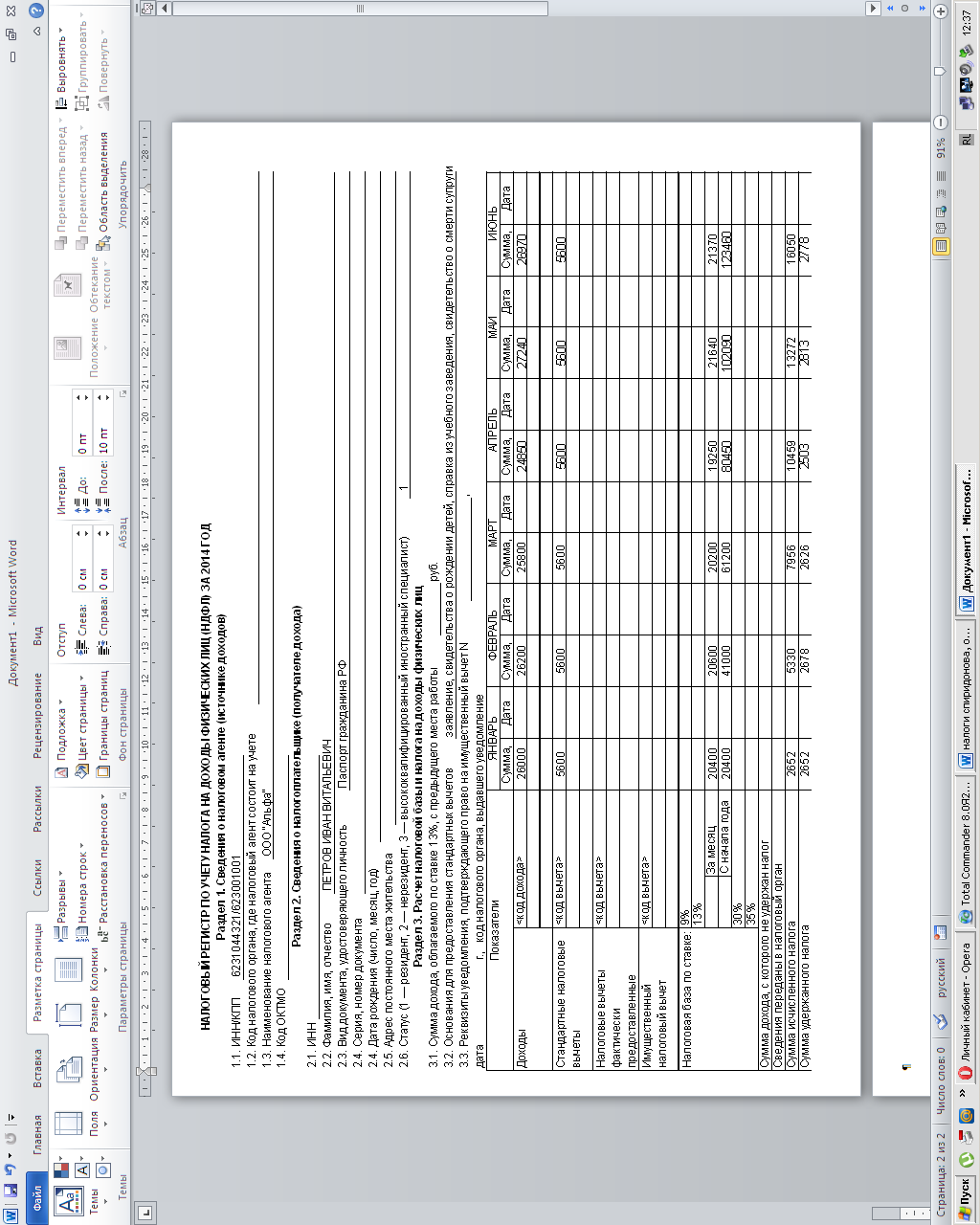 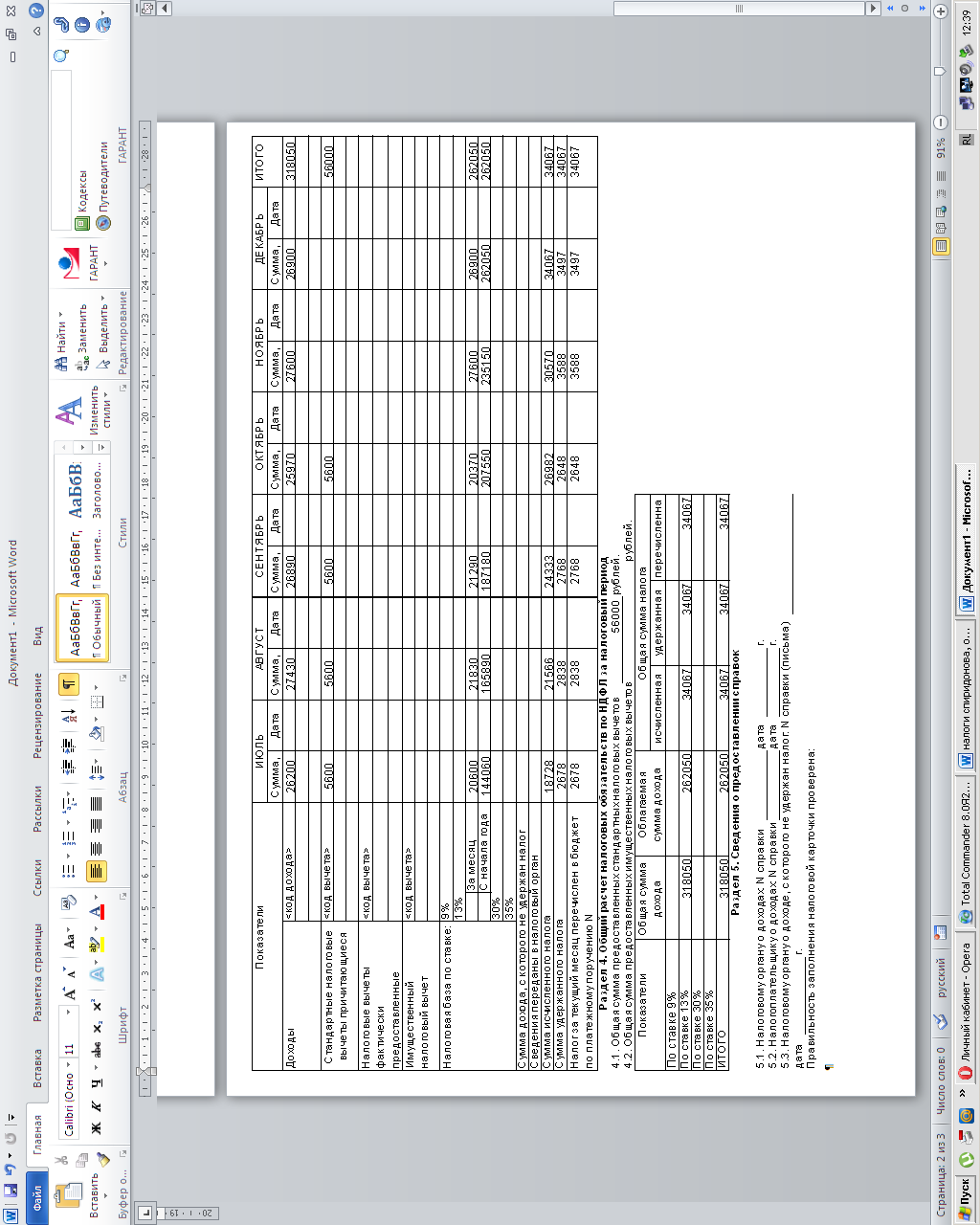 Страховые взносы во внебюджетные фондыГражданин Петров И.В. за работу на основании трудового договора получил доход от ООО «Альфа»: за январь – 26 000 руб.; за февраль – 26 200 руб.; за март – 25 800 руб.; за апрель – 24 850 руб.; за май – 27 240 руб.; за июнь – 26 970 руб.; за июль – 26 200 руб.; за август – 27 430 руб.; за сентябрь – 26 890 руб.;за октябрь – 25 970 руб.; за ноябрь – 27 600 руб.; за декабрь – 26 900 руб. Рассчитайте суммы страховых взносов, подлежащих перечислению работодателем в соответствующие внебюджетные фонды. Заполните Карточку учета сумм начисленных выплат и иных вознаграждений и сумм начисленных страховых взносов.РешениеОрганизации, производящие выплаты и иные вознаграждения в пользу физических лиц в рамках трудового договора или гражданско-правового договора, предметом которого является выполнение работ или оказание услуг, признаются плательщиками страховых взносов во внебюджетные фонды. При этом базой для начисления страховых взносов является сумма выплат и иных вознаграждений, производимых организацией в пользу работника.Страховые взносы уплачиваются по следующим тарифам во внебюджетные фонды:- в ПФ РФ – 22%;- в ФФОМС – 5,1%;- в ФСС РФ – 2,9%.Так, например, в январе бухгалтер ООО «Альфа» на заработную плату Петрова В.И. должен начислить страховые взносы в сумме:- в ПФ РФ на обязательное пенсионное страхование (ОПС) - 26 000 х 26% = 5720 руб.- в ФФОМС на обязательное медицинское страхование (ОМС) – 26 000 х 5,1% = 1326 руб.- в ФСС РФ на обязательное социальное страхование – 26 000 х 2,9% = 754 руб.Учет начисленных страховых взносов ведется организацией в специальном регистре – карточке индивидуального учета сумм начисленных выплат и иных вознаграждений и сумм начисленных страховых взносов по каждому работнику.Все суммы, вносимые в карточку, отражаются в рублях и копейках.По строке «Выплаты» отражаются суммы выплат и вознаграждений, произведенных в пользу работника не только за месяц, но и нарастающим итогом с начала года. По соответствующей строке также отражаются выплаты, не подлежащие обложению. Базы для начисления страховых взносов в соответствующие внебюджетные фонды рассчитываются как разность между выплатами, произведенными в пользу работника за месяц (с начала года) и выплатами, не подлежащими обложению за месяц (с начала года).Начисление страховых взносов в карточке осуществляется по следующему принципу. Налоговая база (по виду страхования) с начала года, отраженная за текущий месяц, умножается на соответствующий тариф и записывается в строку «Начислено страховых взносов (по виду страхования)  с начала года». Чтобы рассчитать сумму начисленного страхового взноса (по виду страхования) за текущий месяц, необходимо из суммы, отраженной по строке «Начислено страховых взносов (по виду страхования)  с начала года» за текущий месяц, вычесть сумму, отраженную по строке «Начислено страховых взносов (по виду страхования)  с начала года» за предыдущий месяц.Например, база для начисления страховых взносов на ОПС нарастающим итогом с начала года в марте составляет 78 000 руб.Начислим страховые взносы на ОПС с начала года в марте:78 000 х 22% = 17 160 руб.Начислим страховые взносы на ОПС за месяц в марте, если начисленные страховые взносы на ОПС с начала года в феврале составили 11 484 руб.:17 160 – 11 484 = 5676 руб.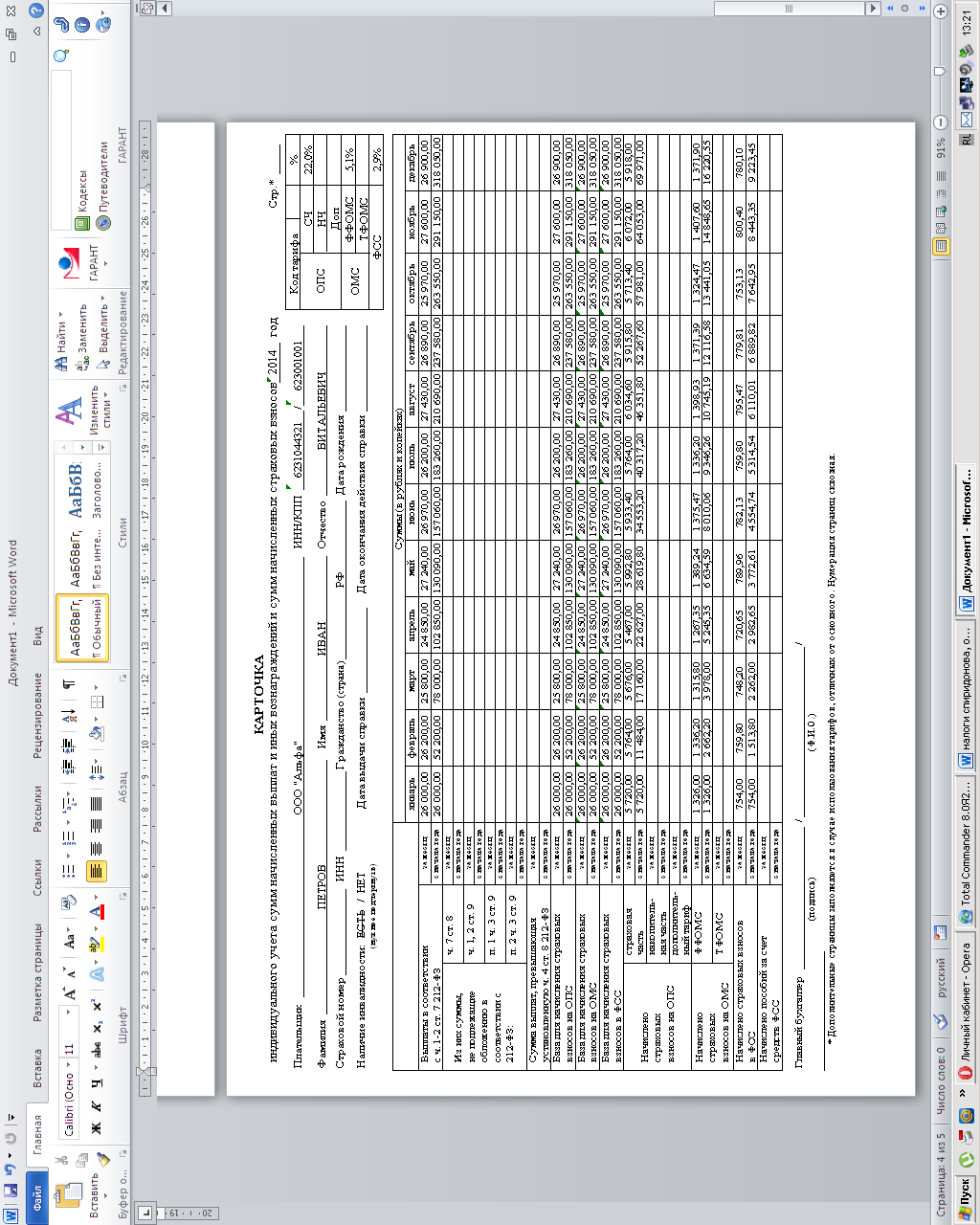 Методические указания по выполнению 
контрольной работыВ установленные сроки каждый студент должен выполнить контрольную работу.Задания контрольных работ составлены по вариантам, каждый из которых включает один теоретический и один практический вопрос. Номер варианта определяется в соответствии с приведенной ниже страницей. Теоретический вопрос первая цифра, практический вопрос на примере конкретного предприятия вторая цифра.Объем контрольной работы составит от 10-18 машинописных страниц или 7-10 страниц рукописного текста. Работа выполняется на одной стороне листе стандартного формата А-4. По обеим сторонам листа оставляются поля размером , слева и  справа, рекомендуется шрифт Times New Roman, размер 14, интервал 1,5. Все листы контрольной работы должны быть пронумерованы.Ответы на вопросы должны быть четкими и лаконичными. Текст должен быть написан чернилами синего или фиолетового цвета, разборчивым почерком, без сокращения слов, с соблюдением интервала между строками. Для замечания преподавателя должны быть оставлены поля. При использовании цитат необходимо делать сноску с указанием источника (автор, наименование работы, место и год издания, страница). В конце работы поместите список использованной литературы в следующей последовательности: законодательные акты, нормативные документы, учебная литература, журналы, газетные статьи.На последней странице текста поставьте дату выполнения и подпись. Оставьте чистую страницу для рецензии преподавателя.После проверки контрольная работа возвращается студенту, который должен рассмотреть замечания и, при необходимости, выполнить по этим замечаниям доработку контрольной работы.Проверенная преподавателем контрольная работа хранится у студента и на экзамене предъявляется преподавателю.По вопросам, возникающим при выполнении контрольной работы, следует обратиться за консультацией к преподавателю.При оценке выполнения индивидуального задания учитывается:-ответы на теоретические вопросы выполнены в полном объеме, практическая часть представлена на примере конкретного предприятия – оценка «зачтено»;-ответы на теоретические вопросы выполнены не полностью, практическая часть не представлена – оценка «не зачтено».Варианты контрольных работ:Теоретические вопросы контрольной работыЗаконодательство Российской Федерации о налогах и сборах.Налоговая система, принципы ее построения.Виды налогов.Участники налоговых правоотношений, их права и обязанности.Нормативные акты, регулирующие отношения организации и государства в области налогообложения.Федеральные налоги и сборы.Налог на добавленную стоимость.Налог на прибыль предприятия.Налог на доходы физических лиц.Региональные налоги и сборы.Налог на имущество предприятий.Местные налоги и сборы.Земельный налог.Единый налог на вмененный доход.Налоговые проверки.Способы обеспечения уплаты налогов.Виды налоговых правонарушений и ответственность за их совершение.Права, обязанности и ответственность налогоплательщиков.Страховые взносы во внебюджетные фонды.Основные элементы налогообложения по акцизам.Основные элементы налогообложения транспортным налогом.Основные элементы налогообложения земельным налогомОсновные элементы налогообложения налогом на имущество физических лиц.Экономическая сущность налогов и сборов.Принципы построения и элементы налоговых систем.Налоговый кодекс Российской Федерации.Упрощенная система налогообложения.Государственная пошлина.Налог на добычу полезных ископаемых.Основы обложения водным налогомПрактические вопросы контрольной работыИспользуя данные конкретного предприятия рассчитать:Налог на прибыль предприятия.Налог на доходы физических лиц.Транспортный налог.Налог на имущество предприятий.Страховые взносы.Единый налог на вмененный доход.Налог на добавленную стоимость по ставке 10%.Акцизы.Упрощенная система налогообложения по ставке 6%.Упрощенная система налогообложения по ставке 15%.Налог на добавленную стоимость по ставке 18%.Примерный перечень вопросов для подготовки к экзамену по дисциплине «Налоги и налогообложение»Сущность и функции налога и сбора Система налогов и сборов.Элементы налогообложения: объект и субъект налогообложения, налоговая база, налоговая ставка, налоговый и отчетный периоды, порядок расчета и сроки уплаты налогов и сборов.Способы обеспечения исполнения налоговых обязательств: залог имущества, поручительство, пеня; приостановление операций по счетам в банках, арест имущества.Отсрочка, рассрочка.Инвестиционный налоговый кредит.Налоговая система РФ.Участники отношений, регулируемых законодательством о налогах и сборах.Права налоговых органов и их должностных лиц.Обязанности налоговых органов и их должностных лиц.Права налогоплательщиков.Обязанности налогоплательщиков.Налоговый контроль.Налоговая отчетность.Налоговые правонарушения и ответственность за их совершение.НДС: объект и субъект налогообложения, ставки, налоговая база, порядок исчисления и сроки уплаты.Акцизы: объект и субъект налогообложения, ставки, налоговая база, порядок исчисления и сроки уплаты.Налог на доходы физических лиц: объект и субъект налогообложения, ставки, налоговая база, порядок исчисления и сроки уплаты.Налог на доходы физических лиц: стандартные, имущественные, социальные, профессиональные налоговые вычеты, особенности их применения.Налог на прибыль организации: объект и субъект налогообложения, ставка, налоговая база, порядок исчисления и сроки уплаты.Налог на прибыль организаций: доходы и расходы организации, методы принятия их к учету.Страховые взносы в государственные внебюджетные фонды: объект и субъект обложения, тарифы, база начисления, порядок исчисления и сроки уплаты.Водный налог: объект и субъект налогообложения, ставки, налоговая база, порядок исчисления и сроки уплаты.Налог на добычу полезных ископаемых: объект и субъект налогообложения, ставки, налоговая база, порядок исчисления и сроки уплаты.Сборы за пользование объектами животного мира и за пользование объектами водных биологических ресурсов: объект и субъект налогообложения, ставки, налоговая база, порядок исчисления и сроки уплаты.Государственная пошлина: объект и субъект налогообложения, ставки, налоговая база, порядок исчисления и сроки уплаты.Налог на имущество организаций: объект и субъект налогообложения, ставка, налоговая база, порядок исчисления и сроки уплаты.Транспортный налог: объект и субъект налогообложения, ставки, налоговая база, порядок исчисления и сроки уплаты.Земельный налог: объект и субъект налогообложения, ставки, налоговая база, порядок исчисления и сроки уплаты.Налог на имущество физических лиц: объект и субъект налогообложения, ставки, налоговая база, порядок исчисления и сроки уплаты.Упрощенная система налогообложения.Единый налог на вмененный доход для отдельных видов деятельности.Патентная система налогообложения.ЛитератураНалоговый кодекс Российской Федерации (часть первая) от 31.07.1998 г. N 146-ФЗ (ред. от 30.03.2012, с изм. от 25.06.2012) // Российская газета от 06.08.1998 г. N 148-149. Собрание законодательства РФ от 03.08.1998 г. N 31 ст. 3824.Налоговый кодекс Российской Федерации (часть вторая) от 05.08.2000 N 117-ФЗ (ред. от 03.05.2012) (с изм. и доп., вступающими в силу с 24.05.2012) // Собрание законодательства РФ от 07.08.2000 г. N 32, ст. 3340, Парламентская газета от 10.08.2000 N 151-152Закон РФ от 09.12.1991 (ред. от 27.07.2010) N 2003-1 <О налогах на имущество физических лиц> // Российская газета от 14.02.1992 N 36, Ведомости СНД РФ и ВС РФ от 20.02.1992 г. N 8, ст. 362.Федеральный закон от 24.07.2009 N 212-ФЗ (ред. от 29.02.2012) <О страховых взносах в Пенсионный фонд Российской Федерации, Фонд социального страхования Российской Федерации, Федеральный фонд обязательного медицинского страхования> // Собрание законодательства РФ от 27.07.2009 г. N 30 ст. 3738, Российская газета от 28.07.2009 г. N 137.Закон Рязанской области (ред. от 14.05.2012)  <О налоговых льготах> (принят Постановлением Рязанской областной Думы от 29.04.1998 N 68) (вместе с <Положением о порядке предоставления налоговых льгот>) // Рязанские ведомости от 26.05.1998 г. N 116-117, Эж-Русь от 27.05.1998 г. N 21Закон Рязанской области от 22.11.2002 N 76-ОЗ (ред. от 28.10.2010) <О транспортном налоге на территории Рязанской области> (принят Постановлением Рязанской областной Думы от 11.11.2002 N 626-III РОД) (с изм. и доп., вступающими в силу по истечении одного месяца со дня официального опубликования Закона Рязанской области от 28.10.2010 N 119-ОЗ) // Рязанские ведомости от 26.11.2002  N 229-230Закон Рязанской области от 26.11.2003 N 85-ОЗ  (ред. от 08.02.2010) <О налоге на имущество организаций на территории Рязанской области> (принят Постановлением Рязанской областной Думы от 26.11.2003 N 915-III РОД) // Рязанские ведомости от 29.11.2003 г. N 245-246Решение Рязанского городского Совета от 24.11.2005 N 384-III  (ред. от 22.03.2012) <Об установлении земельного налога> (вместе с <Положением...>)  // Рязанские ведомости от 29.11.2005 г. N 257-258, Решение Рязанского городского Совета от 24.11.2005 N 386-III  (ред. от 25.03.2010) <Об утверждении Положения о налоге на имущество физических лиц> // Рязанские ведомости от 29.11.2005 г. N 257-258Дополнительные источники:Вещунова Н.Л. Налоги. Интенсивный курс / Н.Л. Вещунова. – М.: Рид Групп, 2011. – 432 с.Зрелов А.П. Налоги и налогообложение / А.П. Зрелов. – М.: Юрайт, 2010. – 146 с.Курбангалеева О.А. Страховые взносы в Пенсионный фонд, фонд социального и медицинского страхования / О.А. Курбангалеева. – М.: Рид Групп, 2011. – 272 с.Молчанов С.С. Налоги: расчет и оптимизация. 4-е изд., перераб. и доп. / Молчанов С.С. – М.: Эксмо, 2011. – 544 с.Интернет-ресурсы:Консультант-Плюс – надежная правовая поддержка [Электронный ресурс]: Законодательство РФ: кодексы, законы, указы, постановления Правительства Российской Федерации, нормативные акты. - Режим доступа: http://www.consultant.ru/, свободный. - Загл. с экрана.ГАРАНТ Информационно-правовой портал [Электронный ресурс]: Законодательство (кодексы, законы, указы, постановления) РФ, аналитика, комментарии, практикам.– Режим доступа: http://www.garant.ru/, свободный. – Загл. с экрана.Клерк [Электронный ресурс]: все о бухгалтерском учете, менеджменте, налоговом праве, банках, 1С и программах автоматизации.– Режим доступа: http://www.klerk.ru/, свободный. – Загл. с экрана.Федеральная налоговая служба [Электронный ресурс] - Режим доступа: http://www.nalog.ru/, свободный. – Загл. с экрана.Управление Федеральной налоговой службы по Рязанской области [Электронный ресурс] - Режим доступа: http://www.r62.nalog.ru/, свободный. – Загл. с экрана.ДЛЯ ЗАМЕТОКУчебное изданиеСпиридонова Е.П.Трушина Л.В.Ополоник Т.И.Учебно-методический комплекс для студентов, обучающихся по заочной форме обученияЛицензия № 27-1312 от 24.01.2013Подписано в печать __.__.2014 г. Формат А5, _____с.Тираж___ экземпляров.Бумага для офсетной печатиОтпечатано на ризографе.Рязанский технологический колледж.390035 г. Рязань, пр. Гоголя, 6.Согласовано на заседании ЦМК цикловой комиссией экономических дисциплинПротокол № _______«____» __________ 20___ г.Председатель цикловойкомиссии_____________Е.М. Тришкова
УтвержденоЗаместитель директора по учебной работе«____»_______________2014г.____________Н.В. ЧекуроваНаименование разделовСодержание учебного материала, самостоятельная работа обучающихсяОбъем часовРаздел 1 основы налогообложенияТема 1.1. Система налогов и сборов Российской Федерации2Раздел 1 основы налогообложенияСамостоятельная работаРаздел 1 основы налогообложенияСоставить конспект на тему «Законодательство о налогах и сборах»12Раздел 1 основы налогообложенияИзучение главы 1,3,5,6 первой части Налогового кодекса Российской Федерации 12Раздел 1 основы налогообложенияПостроение схемы классификации участников налоговых правоотношений12Раздел 1 основы налогообложенияПостроение схемы структуры законодательства РФ о налогах и сборах12Раздел 2 Федеральные налоги и сборыПрактические занятияРасчет суммы НДС, подлежащей уплате в бюджет в соответствии с положениями главы 21 НК РФ   2Раздел 2 Федеральные налоги и сборыПрактические занятияРасчет суммы акциза, подлежащей уплате в бюджет в соответствии с положениями главы 22 НК РФ   2Раздел 2 Федеральные налоги и сборыПрактические занятияРасчет суммы НДФЛ, подлежащей уплате в бюджет в соответствии с положениями главы 23 НК РФ   2Раздел 2 Федеральные налоги и сборыПрактические занятияРасчет суммы налога на прибыль, подлежащей уплате в бюджет в соответствии с положениями главы 25 НК РФ   2Раздел 2 Федеральные налоги и сборыСамостоятельная работа  60Раздел 2 Федеральные налоги и сборыИзучение 21 главы второй части Налогового кодекса РФ  60Раздел 2 Федеральные налоги и сборыПостроение таблицы элементов налогообложения по НДС  60Раздел 2 Федеральные налоги и сборыРасчет суммы налога на добавленную стоимость  60Раздел 2 Федеральные налоги и сборыИзучение 22 главы второй части Налогового кодекса РФ  60Раздел 2 Федеральные налоги и сборыПостроение таблицы элементов налогообложения по акцизам  60Раздел 2 Федеральные налоги и сборыРасчет суммы акциза  60Раздел 2 Федеральные налоги и сборыИзучение 23 главы второй части Налогового кодекса РФ  60Раздел 2 Федеральные налоги и сборыПостроение таблицы элементов налогообложения по НДФЛ  60Раздел 2 Федеральные налоги и сборыРасчет суммы налога на доходы физических лиц  60Раздел 2 Федеральные налоги и сборыИзучение Федерального закона от от24.07.2009 № 212-ФЗ (в действ. ред.) «О страховых взносах в Пенсионный фонд Российской Федерации, Фонд социального страхования Российской Федерации, Федеральный фонд обязательного медицинского страхования»Раздел 2 Федеральные налоги и сборыПостроение таблицы элементов обложения по страховым взносамРаздел 2 Федеральные налоги и сборыРасчет суммы страховых взносов во внебюджетные фондыРаздел 2 Федеральные налоги и сборыИзучение 25 главы второй части Налогового кодекса РФРаздел 2 Федеральные налоги и сборыПостроение таблицы элементов налогообложения по налогу на прибыльРаздел 2 Федеральные налоги и сборыРасчет суммы налога на прибыльРаздел 2 Федеральные налоги и сборыСоставить конспект на тему «Основы обложения сбором на пользование объектами животного мира и за пользование объектами водных биологических ресурсов. Основы обложения водным налогом».Раздел 2 Федеральные налоги и сборыСоставить конспект на тему «Основы обложения государственной пошлиной».Раздел 2 Федеральные налоги и сборыСоставить конспект на тему «Основы обложения налогом на добычу полезных ископаемых»Раздел 3Региональные налогиПрактические занятияРасчет суммы налога на имущество организаций в соответствии с положениями главы 30 НК РФ и Закона Рязанской области от 26.11.2003 № 85 ОЗ 2Раздел 3Региональные налогиПрактические занятияРасчет транспортного налога в соответствии с положениями главы 28 НК РФ и Закона Рязанской области от 22.11.2002 № 76 -ОЗ 2Раздел 3Региональные налогиСамостоятельная работаРаздел 3Региональные налогиИзучение главы 30 второй части Налогового кодекса Рф; Закона Рязанской области от 26.11.2003 № 85-ОЗ (в действ. ред.)»Оналоге на имущество организаций на территории Рязанской области»18Раздел 3Региональные налогиПостроение таблицы элементов налогообложения по налогу на имущество организаций18Раздел 3Региональные налогиРасчет суммы налога на имущество организаций18Раздел 3Региональные налогиИзучение главы 28 второй части Налогового кодекса Рф; Закона Рязанской области от 22.11.2002 № 76-ОЗ (в действ. ред.)»О транспортном налоге на на территории Рязанской области»18Раздел 3Региональные налогиПостроение таблицы элементов налогообложения по транспортному налогу 18Раздел 3Региональные налогиРасчет суммы транспортного налога18Раздел 4Местные налогиПрактические занятияРасчет земельного налога в соответствии с положениями главы 31 НК РФ и Решениями Рязанского городского Совета от 24.11.2005 № 384-|||2Раздел 4Местные налогиПрактические занятияРасчет налога на имущество физических лиц в соответствии с Законом РФ от 09.12.1991г. № 2003-1 и Решением Рязанского городского Совета от 24.11.2005 № 386-|||2Раздел 4Местные налогиСамостоятельная работаРаздел 4Местные налогиИзучение Закона РФ от 09.12.1991 (в действ. ред.) № 2003-1 « О налогах на имущество физических лиц»; Решения Рязанского городского Совета от 24.11.2005 №386-||| ( в действ. ред.) «Об утверждении Положения о налоге на имущество физических лиц»12Раздел 4Местные налогиПостроение таблицы элементов налогообложения по налогу на имущество физических лиц12Раздел 4Местные налогиРасчет суммы налога на имущество физических лиц12                                Всего                                Всего120ДатаОстаточная стоимость всех основных средств, руб.1 января19 075 7001 февраля19 011 9001 марта19 038 1001 апреля18 884 900ДатаДатаОстаточная стоимостьОстаточная стоимостьОстаточная стоимостьДатаДатаЗдание центрального офисаПроизводственное зданиеЗемельный участок1января5 134 8007 760 9006 000 0001февраля5 277 0007 734 9006 000 0001 марта1 марта5 239 2007 708 9006 000 0001 апреля1 апреля5 202 0007 682 9006 000 000ДатаСтоимость имущества, являющегося объектом обложения налогом на имущество, руб.1 января13 075 700 (19 075 700 - 6 000 000)1 февраля13 011900(19 011 900-6 000 000)1 марта13 038 100 (19 038 100 - 6 000 000)1 апреля12 884 900 (18 884 900 - 6 000 000)ДоходыСумма, руб.Доходы от реализации (включая предоплату)41300 000+129 800Внереализационные доходы равны сумме доходов от субаренды1 180 000Итого42 609 800I кварталII кварталЗа январь — 18За апрель— 19(14 + 5)За февраль — 18За май - 19За март-14(18-4)За июнь — 19Последняя цифра номера зачетной книжкиПоследняя цифра номера зачетной книжкиПоследняя цифра номера зачетной книжкиПоследняя цифра номера зачетной книжкиПоследняя цифра номера зачетной книжкиПоследняя цифра номера зачетной книжкиПоследняя цифра номера зачетной книжкиПоследняя цифра номера зачетной книжкиПоследняя цифра номера зачетной книжкиПоследняя цифра номера зачетной книжки0123456789Предпоследняя цифра номера зачетной книжки111121039485766758493102Предпоследняя цифра номера зачетной книжки21111221331441551661771881992010Предпоследняя цифра номера зачетной книжки32111221232243254265276287298309Предпоследняя цифра номера зачетной книжки411021131425364758697108Предпоследняя цифра номера зачетной книжки511912101311141152163174185196207Предпоследняя цифра номера зачетной книжки621822923102411251262273284295306Предпоследняя цифра номера зачетной книжки717283941051161728394105Предпоследняя цифра номера зачетной книжки811612713814915101611171182193204Предпоследняя цифра номера зачетной книжки921522623724825926102711281292303